« AMICALE DES ENFANTS D’HUSSEIN-DEY »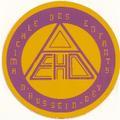                      SAINT-CYPRIEN le 18 juillet 2015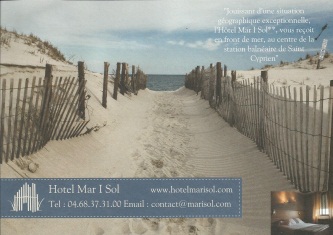  chers Amis Hussein-Déens J’ai le plaisir de vous informer que le repas dansant des Pyrénées-Orientales, Aude et Midi-Pyrénées aura lieu le dimanche 27 septembre 2015 à Saint-Cyprien  66750,  à l’Hôtel-restaurant MAR I SOL, à partir de 11 h 30Menu à 30 EUROS Apéritif : Kir avec Amuse-bouches  et KémiaAssiette catalane (1)Ou Saumon fumé (2) ***Lotte en sauce (3)Ou Veau en sauce (4)***Fromage***Dessert : Saint Honoré***Vin, Eau, CaféJe compte sur vous pour une réponse rapide si possible (le 19 septembre 2015 dernier délai). En attendant d’avoir le plaisir de vous revoir ou de faire votre connaissance.Avec mes sentiments les meilleurs. A bientôt.Georgette BLASCO-FUMO………………………………………………………………………………………………………………………………………………………………………Repas des P.O du 27 septembre 2015Coupon-réponse et chèque libellé à l’ordre de l’AEHD à adresser au plus tard le 19 septembre 2015, chez Mme Georgette BLASCO, 2 Impasse Ludovic Massé, 66750  Saint Cyprien, tel: 06.08.45.70.11.Nom – Prénom :………………………………………………………………………………..Tel :…………………………….Nombre de personnes : ………………. X 30 euros = ………………………………………………………………Pour vos menus préciser le nombre: (1)…….     (2)…….    (3)…….     (4)…….